Fig. S1. Suitability maps of current condition of Tityus species in South America. 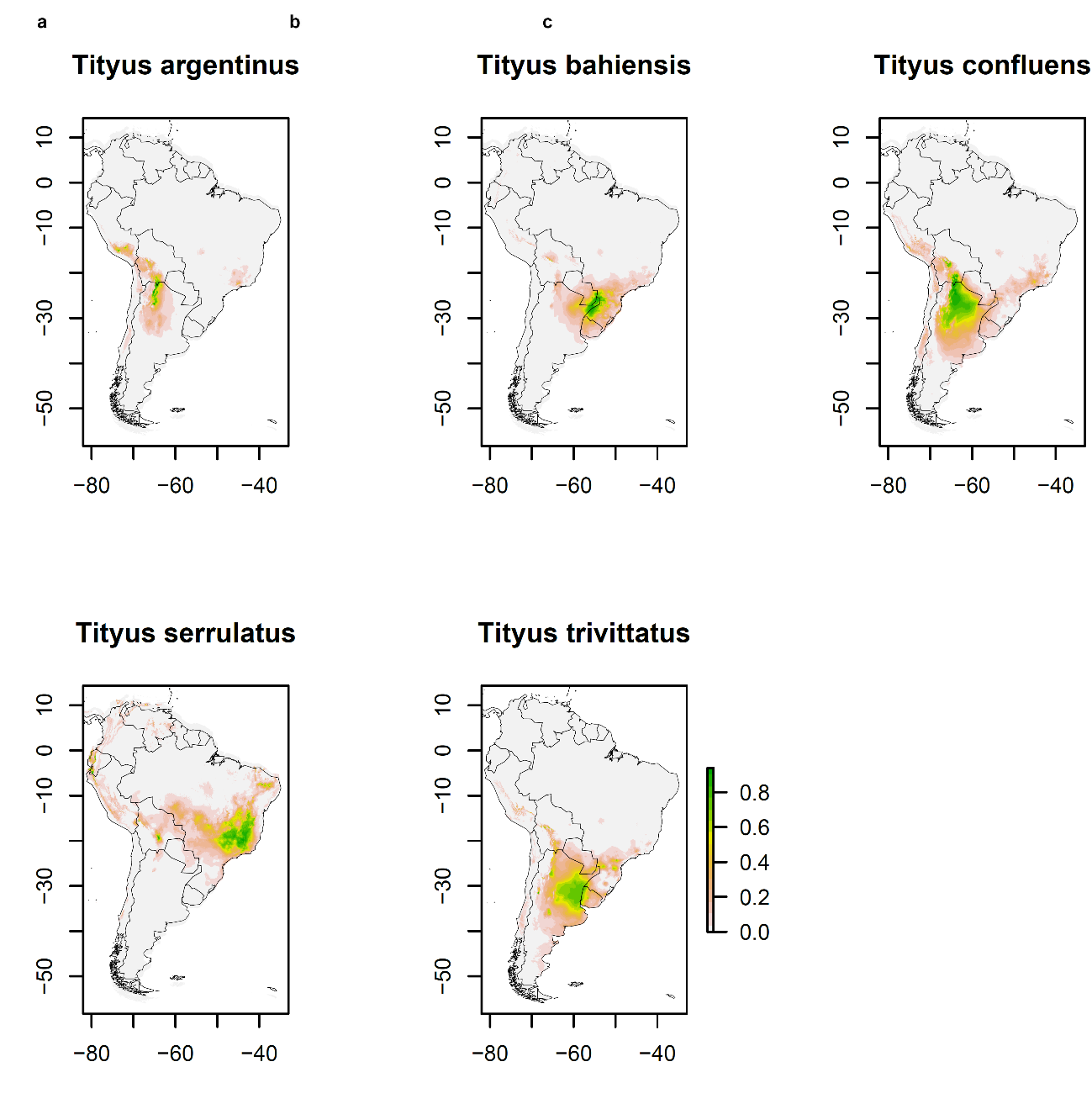 Table S1. Correlation of suitability maps from the future projections from different General Circulation Models (CCSM4, GISSE2-R and MIROC5) for the Tityus species analized. Tityus_argentinus_CCSM4Tityus_argentinus_GSSE2.RTityus_argentinus_MIROC5Tityus_argentinus_CCSM410.86098380.9025809Tityus_argentinus_GSSE2.R0.860983810.8647315Tityus_argentinus_MIROC50.90258090.86473151Tityus_bahiensis_CCSM4Tityus_bahiensis_GISEEE2.RTityus_bahiensis_MIROC5Tityus_bahiensis_CCSM410.94707180.9427578Tityus_bahiensis_GISEEE2.R0.947071810.9745329Tityus_bahiensis_MIROC50.94275780.97453291Tityus_confluens_CCSM4Tityus_confluens_GSSE2.RTityus_confluens_MIROC5Tityus_confluens_CCSM410.96491830.9700771Tityus_confluens_GSSE2.R0.964918310.9910729Tityus_confluens_MIROC50.97007710.99107291Tityus_serrulatus_CCSM4Tityus_serrulatus_GSSE2.RTityus_serrulatus_MIROC5Tityus_serrulatus_CCSM410.94056550.9543062Tityus_serrulatus_GSSE2.R0.940565510.9446797Tityus_serrulatus_MIROC50.95430620.94467971Tityus_trivittatus_CCSM4Tityus_trivittatus_GSSE2.RTityus_trivittatus_MIROC5Tityus_trivittatus_CCSM410.91407440.9080750Tityus_trivittatus_GSSE2.R0.914074410.8567062Tityus_trivittatus_MIROC50.90807500.85670621